PREPARATIONIn preparation for this act of worship, you might wish to pray privately this Prayer of General Thanksgiving.Accept, O Lord, our thanks and praise for all that you have done for us.We thank you for the splendour of the whole creation, for the beauty of this world, for the wonder of life, and for the mystery of love.We thank you for the blessing of family and friends, and for the loving care which surrounds us on every side.We thank you for setting us at tasks which demand our best efforts, and for leading us to accomplishments which satisfy and delight us.We thank you also for those disappointments and failures that lead us to acknowledge our dependence on you alone.Above all, we thank you for your Son Jesus Christ; for the truth of his Word and the example of his life; for his steadfast obedience, by which he overcame temptation; for his dying, through which he overcame death; and for his rising to life again, in which we are raised to the life of your kingdom.Grant us the gift of your Spirit, that we may know him and make him known; and through him, at all times and in all places, may give thanks to you in all things. Amen. Prayer of General Thanksgiving, BCP New York 1979THE GATHERINGIn the name of the Father,and of the Son,and of the Holy Spirit.Amen.Enter the gates of the Lord with thanksgiving,and enter his courts with praise.Give thanks to the Lord and bless his name.For the Lord is good;his steadfast love endures forever.					cf. Psalm 100.4-5Words of welcome or introduction may be said.The lighting of the Advent candle may take place here or after Holy CommunionPrayers of PenitenceAs those who know the generosity of God,let us confess our sins,especially the ways in which we take his good gifts for granted.Creative God, you have gifted us with your creation,yet we take your good gifts for granted;Lord, have mercy.Lord, have mercy.Gracious God, you bless us each day,yet we forget to be thankful;Christ, have mercy.Christ, have mercy.Generous God, you offer new life through your Son,yet we turn away from you;Lord, have mercy.Lord, have mercy.May God who loved the world so muchthat he sent his Son to be our Saviourforgive us our sinsand make us holy to serve him in the world,through Jesus Christ our Lord.Amen.Gloria in ExcelsisGloria in excelsis may be used.Glory to God in the highest,and peace to his people on earth.Lord God, heavenly King,almighty God and Father,we worship you, we give you thanks,we praise you for your glory.Lord Jesus Christ, only Son of the Father,Lord God, Lamb of God,you take away the sin of the world:have mercy on us;you are seated at the right hand of the Father:receive our prayer.For you alone are the Holy One, you alone are the Lord,you alone are the Most High, Jesus Christ,with the Holy Spirit,in the glory of God the Father. Amen. The CollectIn a time of silence,let us pray that we may draw closer to the one who has created all things.Silence is kept.God of grace, ever creating and restoring,you breathe life into all thingsand embrace us with an everlasting love;help us to grow in wonder and awe,to embody a spirit of gratitude,and to dream generous dreams;that, in gathering what we have,we may graciously offer ourselves to accomplish what you will,in Jesus Christ our Lord. Amen.The collect for the day may also be said hereTHE LITURGY OF THE WORDThe First ReadingAs God’s chosen ones, holy and beloved, clothe yourselves with compassion, kindness, humility, meekness, and patience. Bear with one another and, if anyone has a complaint against another, forgive each other; just as the Lord has forgiven you, so you also must forgive. Above all, clothe yourselves with love, which binds everything together in perfect harmony. And let the peace of Christ rule in your hearts, to which indeed you were called in the one body. And be thankful. Let the word of Christ dwell in you richly; teach and admonish one another in all wisdom; and with gratitude in your hearts sing psalms, hymns, and spiritual songs to God. And whatever you do, in word or deed, do everything in the name of the Lord Jesus, giving thanks to God the Father through him.Colossians 3.12-17Gospel Reading Hear the Gospel of our Lord Jesus Christ, according to Luke.Glory to you, O Lord.On the way to Jerusalem Jesus was going through the region between Samaria and Galilee. As he entered a village, ten lepers approached him. Keeping their distance, they called out, saying, ‘Jesus, Master, have mercy on us!’ When he saw them, he said to them, ‘Go and show yourselves to the priests.’ And as they went, they were made clean. Then one of them, when he saw that he was healed, turned back, praising God with a loud voice. He prostrated himself at Jesus’ feet and thanked him. And he was a Samaritan. Then Jesus asked, ‘Were not ten made clean? But the other nine, where are they? Was none of them found to return and give praise to God except this foreigner?’ Then he said to him, ‘Get up and go on your way; your faith has made you well.’Luke 17.11-19This is the Gospel of the Lord.Praise to you, O Christ.The Sermon The CreedWe believe in one God,the Father, the Almighty,maker of heaven and earth,of all that is,seen and unseen.We believe in one Lord, Jesus Christ,the only Son of God,eternally begotten of the Father,God from God, Light from Light,true God from true God,begotten, not made,of one Being with the Father;through him all things were made.For us and for our salvation he came down from heaven,was incarnate from the Holy Spirit and the Virgin Maryand was made man.For our sake he was crucified under Pontius Pilate;he suffered death and was buried.On the third day he rose againin accordance with the Scriptures;he ascended into heavenand is seated at the right hand of the Father.He will come again in glory to judge the living and the dead,and his kingdom will have no end.We believe in the Holy Spirit,the Lord, the giver of life,who proceeds from the Father and the Son,who with the Father and the Son is worshipped and glorified,who has spoken through the prophets.We believe in one holy catholic and apostolic Church.We acknowledge one baptism for the forgiveness of sins.We look for the resurrection of the dead,and the life of the world to come. Amen.PRAYERA Litany of ThanksgivingLet us give thanks to Godfor his gifts so generous given to us,and for the blessings we each abundantly receive.For the beauty of creation,for the wonder of new life,for all things seen and unseen.We give you thanks, O God.						Psalm 75.1For the gift of life that you breathe into us,for minds to think, hearts to love, and hands to serve.We give you thanks, O God.For our families and friends,for all who we love and who love us,for your image revealed through those around us.We give you thanks, O God.For life of your church,its vibrancy and diversity,for the mission in which we all share.We give you thanks, O God.For the vocations in which you call us,for the skills which are nurtured and grow,for our ministries in all walks of life.We give you thanks, O God.For your creativity planted in each person,for voices to sing our praises to you,for our capacity to create.We give you thanks, O God.For your love which brings us peace even in the darkest of times,for your strength when we feel weak and vulnerable,for your hope when all seems lost.We give you thanks, O God.For all financial gifts offered to our church,for blessings offered to be a blessing to others,for sacrifices made to further mission and enable us to be Christ in the world.We give you thanks, O God.For the generosity of this community,for all who give their time and skills,for the gifts which are built up and encouraged,for acts which point beyond themselves and reveal your glory.We give you thanks, O God.For you, O God,for your beauty revealed in all things around us,for love and life everlasting.We give you thanks, O God.For the wisdom of your Spirit,for gifts given and nurtured,for sustaining us in prayer.We give you thanks, O God.For your Son, Jesus Christ,for the gift of his perfect sacrifice,for our hope in him, and the joy of serving his Church.We give thanks to you, O God.IntercessionsIntercessions are offered, and may end with;Source of all life and giver of all that is good,hear our prayer, and make us one in heart and mindto serve you with joy forever.  Amen.THE LITURGY OF THE SACRAMENTThe PeaceMay we be made strong, enduring everything with patience,while joyfully giving thanks to the Father,who has enabled us to share in the inheritance of the saints in the light.			cf. Colossians 1.11-12The peace of the Lord be always with youand also with you.All are invited to exchange a sign of peace.An offering is taken, which may be virtual, giving time for people to reflect on gifts given electronically. The table is prepared and bread and wine are placed upon it.Prayer over the offeringGod of all creation,the source of life and giver of all good things;through your goodness you have blessed us with these gifts.With them we offer our lives;that we may be used to serve others,and give you glory.We make our prayer in the name of Jesus Christ, our Lord. Amen.Taking of the Bread and WineGiving God,from whom comes every good and perfect gift,that we might grow in gratitude and share your blessings;accept these gifts of bread and wine,and may the sacrifice of Christdraw us closer to you;through Jesus Christ our Lord.Amen.The Eucharistic PrayerThe Lord be with you 			(or) 		The Lord is here.and also with you.					His Spirit is with us.Lift up your hearts.We lift them to the Lord.Let us give thanks to the Lord our God.It is right to give thanks and praise.Eternal God and Father,all things are in your making.In fulfilment of your promise you have showered us with blessingsand filled us with your gifts.You form us in your image, the first fruits of your creation,and by your Holy Spirit embed within us generous heartsthat we may be channels of your self-giving love.Through your Son Jesus Christ,you have freed us from our sinsand made us a kingdom of priests to serve you with joy for ever.Therefore with angels and archangels,and with all the company of heaven,we proclaim your great and glorious name,for ever praising you and saying:Holy, holy, holy Lord,God of power and might,heaven and earth are full of your glory.Hosanna in the highest.Blessed is he who comes in the name of the Lord.Hosanna in the highest.We praise and bless you, loving Father,through Jesus Christ, our Lord;and as we obey his command,send your Holy Spirit,that broken bread and wine outpouredmay be for us the body and blood of your dear Son.On the night before he died he had supper with his friendsand, taking bread, he praised you.He broke the bread, gave it to them and said:Take, eat; this is my body which is given for you;do this in remembrance of me.When supper was ended he took the cup of wine.Again he praised you, gave it to them and said:Drink this, all of you;this is my blood of the new covenant,which is shed for you and for many for the forgiveness of sins.Do this, as often as you drink it, in remembrance of me.So, Father, we remember all that Jesus did,in him we plead with confidence his sacrificemade once for all upon the cross.Bringing before you the bread of life and cup of salvation,we proclaim his death and resurrectionuntil he comes in glory.Praise to you, Lord Jesus:Dying you destroyed our death,rising you restored our life:Lord Jesus, come in glory.Lord of all life,help us to work together for that daywhen your kingdom comesand justice and mercy will be seen in all the earth.Look with favour on your people,gather us in your loving armsand bring us with [N and] all the saintsto feast at your table in heaven.Through Christ, and with Christ, and in Christ,in the unity of the Holy Spirit,all honour and glory are yours, O loving Father,for ever and ever. Amen.Coming before you with thankful hearts,as our Saviour taught us, so we prayOur Father in heaven,hallowed be your name,your kingdom come,your will be done,on earth as in heaven.Give us today our daily bread.Forgive us our sinsas we forgive those who sin against us.Lead us not into temptationbut deliver us from evil.For the kingdom, the power,and the glory are yoursnow and for ever. Amen.We break this bread to share in the body of Christ.Though we are many, we are one body,because we all share in one bread.(or)O taste and see that the Lord is gracious;blessed is the one who trusts in him.God’s holy giftsfor God’s holy people.Jesus Christ is holy,Jesus Christ is Lord,to the glory of God the Father.Communion is administered.Prayer after CommunionGracious God,around your table we taste your generosity and your sacrificial love;help us to be rooted, grafted and built in you,that in all we are and all we do,we may show forth abundant thanksgivingand live lives of immeasurable gratitude;through Jesus Christ our Lord. Amen.In Advent the lighting of the Advent candle may take place hereFor Advent OneBlessed are you, God of Abraham and Sarah,and all the patriarchs of old.Your love is revealed to us in Jesus Christ,Son of God and Son of David.Give us thankful hearts as we prepare to celebrate his birthand make our hearts readyto welcome your generous Spirit to dwell among us. Make us one as we walk with Christtoday and for ever. AmenTHE DISMISSALThe God of grace enrich us in every way,with hearts overflowing with thanksgiving to God;and the blessing of God almighty, the Father, the Son, and the Holy Spirit,be among you and remain with you always.  Amen.Go in peace to love and serve the Lord.In the name of Christ. Amen.Material in this order of service is taken from Common Worship, copyright © The Archbishops’ Council 2000-2006 and is used here with permission. www.commonworship.com. This order has been compiled by Sammi Tooze. The prayer for the candle lighting is adapted from Common Worship: Times and Seasons.  This compilation is copyright © The National Giving Team 2021. 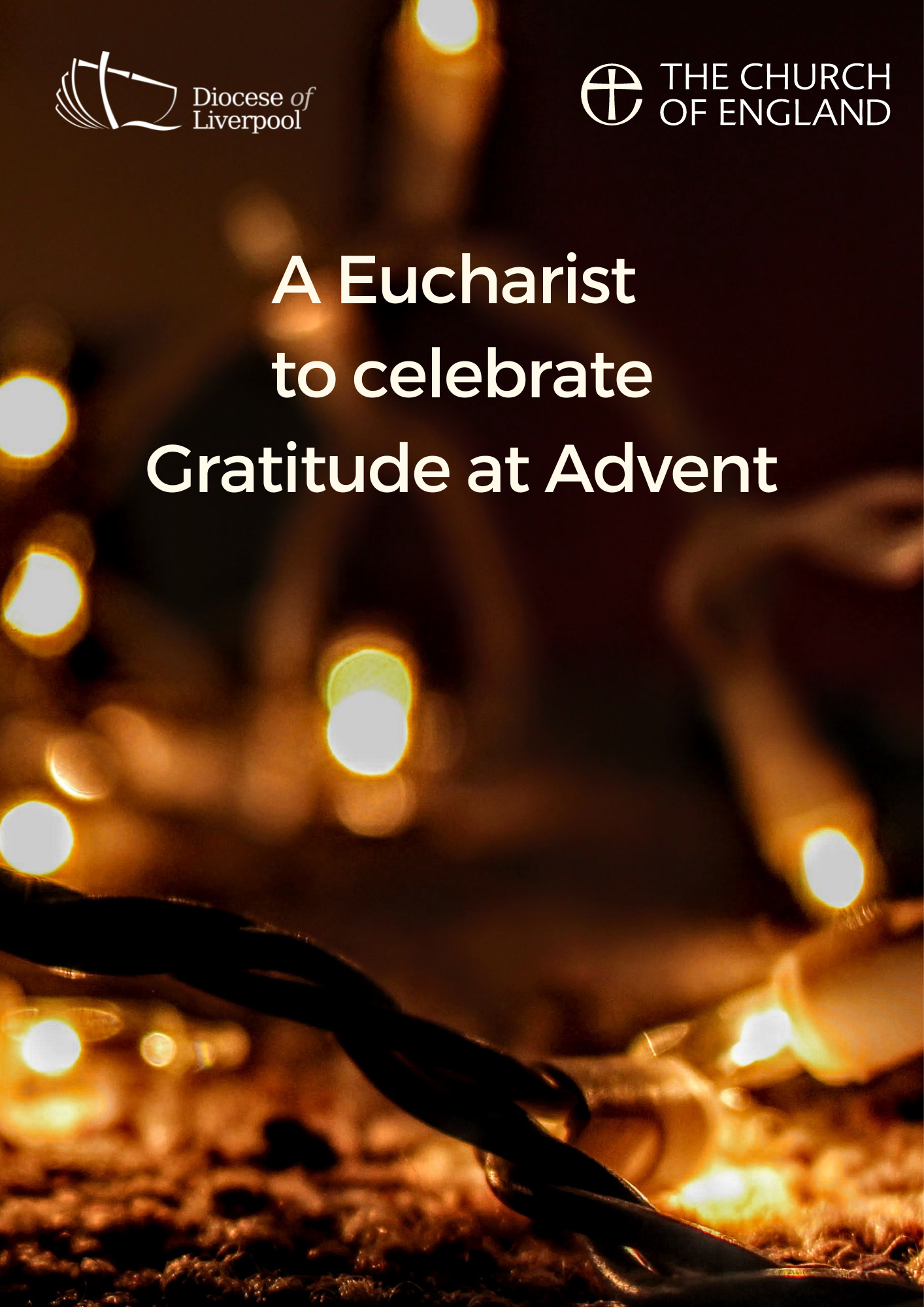 